                    No.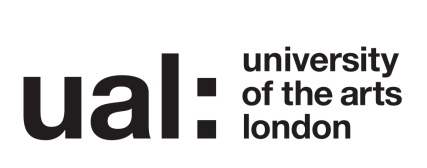 伦 敦 艺 术 大 学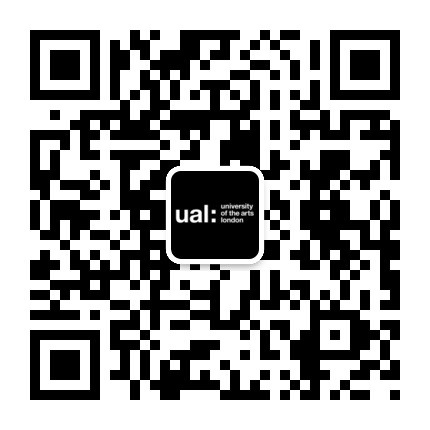 学 生 申 请 登 记 表Application Form日期 Date中文姓名 Name                              E-mail:中文姓名 Name                              E-mail:护照英文拼音                                国籍Name on Passport                             Nationality护照英文拼音                                国籍Name on Passport                             Nationality出生年月日       年       月       日       性别   男    女     未婚     已婚Date of Birth     Year     Month    Day      Gender  M     F    Civil Status出生年月日       年       月       日       性别   男    女     未婚     已婚Date of Birth     Year     Month    Day      Gender  M     F    Civil Status固定家庭地址 Permanent Address固定家庭地址 Permanent Address固定电话                                    手机号码 (非上海号码请在号码前加0)Home No.                                    Mobile固定电话                                    手机号码 (非上海号码请在号码前加0)Home No.                                    Mobile在读/毕业学校名称                            专业Current / Graduate School                      Major Subject在读/毕业学校名称                            专业Current / Graduate School                      Major Subject在读/毕业学校起止日期（年/月 — 年/月）Start date and end date of Current / Graduate School（from mm/yyyy to mm/yyyy）在读/毕业学校起止日期（年/月 — 年/月）Start date and end date of Current / Graduate School（from mm/yyyy to mm/yyyy）计划入读UAL的年份？When do you intend to start your study at UAL?计划入读UAL的年份？When do you intend to start your study at UAL?目前工作于（如有）：Present Occupation (if applicable)目前工作于（如有）：Present Occupation (if applicable)IELTS（如有）:           分                出成绩时间（如有）：      年    月   日(if applicable)                                Date Awarded (If applicable):  IELTS（如有）:           分                出成绩时间（如有）：      年    月   日(if applicable)                                Date Awarded (If applicable):  您想申请UAL的哪个学院？Which colleges are you interested in UAL?您想申请UAL的哪个学院？Which colleges are you interested in UAL?有兴趣研读的专业？Which subjects are you interested in?有兴趣研读的专业？Which subjects are you interested in?父亲姓名                    职业                   联系电话Name of Father               Occupation             Phone number父亲姓名                    职业                   联系电话Name of Father               Occupation             Phone number母亲姓名                    职业                   联系电话Name of Mother              Occupation             Phone number母亲姓名                    职业                   联系电话Name of Mother              Occupation             Phone number是否是第一次申请伦敦艺术大学？Is this your first time to apply for UAL?是否有在英国学习经历？Have you studied in UK?是否已经通过UCAS申请伦敦艺术大学？Have you applied for UAL through UCAS?是否已经通过UCAS申请伦敦艺术大学？Have you applied for UAL through UCAS?是否有中介机构辅助你的申请？(如有请填写中介机构名称)Do you have any agent to assist your application now?是否有中介机构辅助你的申请？(如有请填写中介机构名称)Do you have any agent to assist your application now?您是如何获知伦敦艺术大学上海代表处？(请勾选)Google   百度   必应   360搜索   搜狗搜索   学校官网   代表处官网  微信   微博   豆瓣   中介   教育展   朋友推荐   宣讲讲座    其他__________您是如何获知伦敦艺术大学上海代表处？(请勾选)Google   百度   必应   360搜索   搜狗搜索   学校官网   代表处官网  微信   微博   豆瓣   中介   教育展   朋友推荐   宣讲讲座    其他__________